 NAJEEB 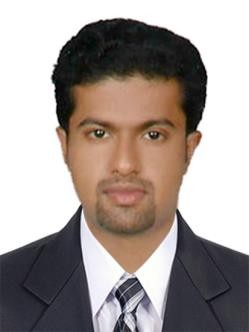 NAJEEB.335301@2freemail.com Seeking for opportunity in the field of Sales & Customer Service RepresentativeOBJECTIVE 	My objective is to work for a company where I can utilize my skills and expertise to the optimum towards achieving the organizational goal while contributing to its growth and development.My key skills:   Willingness to learn and a keen listener.   Highly motivated team player with good communication and Interpersonal skills.   Adaptive and Initiative with good organizing skills.   Positive attitude and Self-disciplined.   Good presentation skills.   Able to grasp new ideas, concepts and methods.WORK EXPERIENCE 	DIALME COMMUNICATION LLC. Dubai (Du Channel Partner), UAE. (AUG 2016 to PRESENT).Job Profile: Sales ExecutiveMy Responsibilities:Search Cooperate customer and propose business postpaid mobile plans.Understands their needs, suggest the best options and convince them accordingly.Propose them new ideas so that they migrate to us from their existing client.Always meet customer requirements and offer them service irrespective of time.Always follow-up my customer and maintain my pipeline Axiom Telecom. Dubai, UAE. Retail Sales Advisor and Cashier (Feb 2013 to JULY 2016). Job Profile: Retail Sales Advisor and CashierMy Responsibilities:Offering face to face advice to customers on the stores products.Assisting shoppers to find the goods and products they are looking for.Giving advice and guidance on product selection to customers.Making sure that any item which is removed from a display column is replaced   immediately after a sale.Keeping up to date with special promotions and putting up displays.Handling customer complaints in a calm manner. Guiding and solving queries of customer.Attended all training about for the new Technology like Blackberry, Samsung, Apple, Nokia, etcImplemented ISO and 5's in my store area.Monthly involved in stock checking, stock control and management.Checking daily cash accounts.Handling all the cash transaction of a shop Receive payment by cash, cheques, credit card etc.Maintaining daily, weekly and monthly report of transactions.Providing training and assistance to new joined cashier and salesman.Ensuring that all areas are clean and adhere to the company’s clear floor policy and Health and Safety requirements.EDUCATIONAL CREDENTIALS 	Bachelor in Mathematics from University of Kerala, India in 2011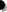 Computer Hardware and networking from U-Tech Academy in 200812th from HSS Kerala, India in 2006Computer Fundamentals, DOS, Windows, MS OFFICE, C++, Photoshop, Peach tree fromKerala Computer Institute Federation in 200510th from HSS Kerala, India in 2004COMPUTER PROFICIENCY 	Computer: DOS, Windows, MS OFFICE, C++, Photoshop, Peach tree, Hardware and networking.Language: English, Hindi and Malayalam.PERSONAL DETAILS 	Date of Birth    :        26/02/1989Nationality       :        IndianMarital Status  :       MarriedVisa Status        :        Employment (Expire on 13-August-2016)DECLERATION 	I declare that the information given above is true to the best of my knowledge. Date: